УТВЕРЖДАЮ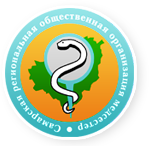 Президент СРООМС___________Косарева Н.Н.«    «__________20  г
Отчет работы специализированной  секцииСамарской региональной общественной организациимедицинских сестер«Сестринское дело во фтизиатрии»за 2017 год Руководитель  специализированной секции СРООМС «Сестринское дело во фтизиатрии»                                    Т.Г.Бойко           №п/пМероприятия СрокисполненияОтветственный Выполнено дата, место проведения, название печатного издания.Выполнено дата, место проведения, название печатного издания.Организационные мероприятия, повышение квалификацииОрганизационные мероприятия, повышение квалификацииОрганизационные мероприятия, повышение квалификацииОрганизационные мероприятия, повышение квалификацииОрганизационные мероприятия, повышение квалификацииОрганизационные мероприятия, повышение квалификации1Заседания членов секции «Сестринское дело во фтизиатрии»февральавгустноябрьБойко Т.Г. – руководитель секции, главная медсестра ГБУЗ «СОКПТД»ВыполненоВыполнено2Участие в организации и проведении Всероссийской акции противостояния ТБ: «Белая  ромашка»24 марта 2017гФтизиатрическая секцияВыполнено, 24 марта 2017г, города и районы области Выполнено, 24 марта 2017г, города и районы области 3Проведение профессионального  конкурса «Лучшая медицинская сестра» противотуберкулезных  учреждений области24 мая 2017гФтизиатрическая секция СРООМСВыполнено, 1 место заняла медицинская сестра ГБУЗ «СПТД» - Емельянова В. В., 2 место - медицинская сестра ГБУЗ «СПТД Тутуткина Т. Н.,  3 место – Инякина Т. В. ГБУЗ «ТПТД».Выполнено, 1 место заняла медицинская сестра ГБУЗ «СПТД» - Емельянова В. В., 2 место - медицинская сестра ГБУЗ «СПТД Тутуткина Т. Н.,  3 место – Инякина Т. В. ГБУЗ «ТПТД».4Организация и проведение конференции для медицинских сестер противотуберкулёзных диспансеров, фтизиатрических и инфекционных кабинетов учреждений здравоохранения, преподавателей медицинских колледжей и училищ Самарской области на тему « Профилактика и лечение туберкулеза»14 ноября 2017гФтизиатрическая секция СРООМС14.11.17гВыполнено,  выступления с презентациями выполнено, в рамках системы непрерывногопрофессионального развития 14.11.17гВыполнено,  выступления с презентациями выполнено, в рамках системы непрерывногопрофессионального развития Издательская деятельность, участие в конкурсахИздательская деятельность, участие в конкурсахИздательская деятельность, участие в конкурсахИздательская деятельность, участие в конкурсахИздательская деятельность, участие в конкурсахИздательская деятельность, участие в конкурсах1Проведение конкурса детского рисунка «Мы за здоровый образ жизни !»Март 2017гМедицинские сестры детских противотуберкулезных учреждений, инструкторы по медицинской профилактикеМедицинские сестры детских противотуберкулезных учреждений, инструкторы по медицинской профилактикеВыполненоДСКТО, ДТСО, ДППО2Конкурс плакатов «Мы кашлять не хотим!»Март 2017гМедицинские сестры подразделенийМедицинские сестры подразделенийВыполнено. Информационная деятельностьИнформационная деятельностьИнформационная деятельностьИнформационная деятельностьИнформационная деятельностьИнформационная деятельность1Распространение тематических печатных  материалов (листовки, буклеты)  «Туберкулез коварный враг человека», «Что нужно знать о туберкулезе», «Туберкулез и вредные привычки», «Это должен знать каждый»В течение годаФтизиатрическая секция, медицинские сестры кабинетов медицинской профилактики, инструкторы по медицинской профилактикеРаспространено среди посетителей, пациентов, в очагах, в образовательных и дошкольных учреждениях, производственных учреждениях, в ЛПУ.Распространено среди посетителей, пациентов, в очагах, в образовательных и дошкольных учреждениях, производственных учреждениях, в ЛПУ.2Организована волонтёрская деятельность студентов медико-социального колледжа по проведению массовых уличных акций для информирования граждан о мерах профилактики туберкулёза.В течение годаФтизиатрическая секция, медицинские сестры кабинетов медицинской профилактики, инструкторы по медицинской профилактикеПроведено 8 волонтёрских  акций на улицах Самары, железнодорожном вокзале, торговых объектах, в образовательных учреждениях.Проведено 8 волонтёрских  акций на улицах Самары, железнодорожном вокзале, торговых объектах, в образовательных учреждениях.3Выездные мероприятия в производственные, общежития, образовательные и дошкольные учреждения Октябрьского района с целью информирования о мерах профилактики туберкулёза.В течение годаФтизиатрическая секция, медицинские сестры кабинетов медицинской профилактики, инструкторы по медицинской профилактикеОрганизовано и проведено более 30-ти массовых  мероприятий среди пациентов областного диспансера, населения г. Самара, в  других ЛПУ по профилактике туберкулёза, вредных привычек и пропаганде здорового образа жизни. Охвачено более 4000 человек.Организовано и проведено более 30-ти массовых  мероприятий среди пациентов областного диспансера, населения г. Самара, в  других ЛПУ по профилактике туберкулёза, вредных привычек и пропаганде здорового образа жизни. Охвачено более 4000 человек.Участие в мероприятиях СМПОУчастие в мероприятиях СМПОУчастие в мероприятиях СМПОУчастие в мероприятиях СМПОУчастие в мероприятиях СМПОУчастие в мероприятиях СМПО1Участие секции в мероприятиях аккредитованных в системе непрерывного профессионального развития, проводимых СРООМСв течение годаФтизиатрическая секцияВыполнено в течение годаВыполнено в течение годаУчастие в конференции «Основные аспекты периоперационного ухода и реабилитации торакального пациента глазами медицинской сестры213 – 14 октября 2017гФтизиатрическая секция СРООМСВыполнено,13 -14 октября 2017г,г. КраснодарВыполнено,13 -14 октября 2017г,г. Краснодар2Участие  в конференции «Роль медицинской сестры в паллиативной помощи»1-2 ноября 2017гФтизиатрическая секция Выполнено,1-2 ноября 2017г.г. МоскваВыполнено,1-2 ноября 2017г.г. Москва3